государственное бюджетное общеобразовательное учреждение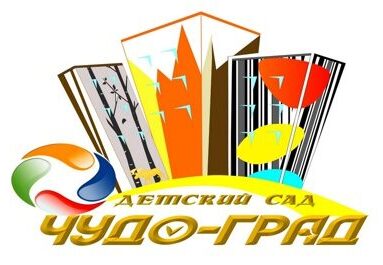 Самарской области средняя общеобразовательная школа«Образовательный центр «Южный город»пос. Придорожный муниципального района ВолжскийСамарской областиструктурное подразделение «Детский сад «Чудо-Град»Фактический адрес: 43085, Россия, Самарская область, муниципальный район Волжский,пос. Придорожный, микрорайон «Южный город», ул. Алабина, д.38, т.8(846) 955-01-17e-mail: ugsch_chudograd@mail.ruПлан-конспект образовательной деятельности«Внимание! Батарейка: польза или вред?!» воспитатели высшей квалификационной категорииструктурного подразделения «Детский сад «Чудо-Град»ГБОУ СОШ «ОЦ «Южный город» пос. ПридорожныйШишова Елена АлександровнаЯньшина Ирина ВалериевнаСамарская область м. р. Волжский 2022Тема: «Батарейка: польза или вред?!»Приоритетная образовательная область: «Познавательное развитие».Вид деятельности: познавательно-исследовательская деятельность Возраст воспитанников: 5-6 лет, старшая группаЦель: создание условий для понимания воспитанниками необходимости сдавать батарейки в пункты утилизации (утилизировать). Задачи:- расширять знания воспитанников об использовании человеком батареек в повседневной жизни;- формировать представления о вреде выброшенных батареек для природы и человека;- формировать представление о безопасном использовании батареек;- развивать умение самостоятельно находить, воспринимать, усваивать познавательную информацию;- развивать умение воспитанников поддерживать беседу со сверстниками и взрослым;- пополнять опыт сотрудничества воспитанников в условиях малой детской группы;- развивать инициативность и самостоятельность воспитанников;- развивать способность воспитанников объективно оценивать собственную деятельность;- формировать потребность воспитанников в соблюдении правил поведения в различных социальных и образовательных ситуациях;- активизировать речь воспитанников посредством организации речевых ситуаций, диалогов;- развивать активный словарь воспитанников: пульт управления, батарейка, бытовые отходы, экологический знак, утилизация, пункты утилизации. - развивать способность воспитанников выстраивать диалоги со сверстниками в процессе работы;- развивать воображение, образное мышление воспитанников посредством создания листовок-памяток;- укреплять здоровье воспитанников посредством организации оптимального двигательного режима. Методы и приемы:	- практические: игры и игровые ситуации, решение проблемной ситуации, выполнение практических заданий, изготовление листовки-памятки.- наглядные: рассматривание, просмотр презентации.- словесные: беседа-рассуждение, речевые диалоги, ситуативные разговоры.Материалы и оборудование: будильник, карточки для игры «Наши помощники», рюкзак, игрушки с пультами управления, новые и отработанные батарейки, упаковки от использованных продуктов, лупы, презентация «Польза и вред батарейки», заготовки для изготовления листовок, контейнеры, разносы, клей-карандаши, цветные карандаши, салфетки, коврики для индивидуальной работы.Логика образовательной деятельностиЭтап Деятельность педагогаДеятельность детей 1. Вызов интересаПривлекает внимание детей звонком будильника. Внимание детей привлекает звук будильника 1. Вызов интересаИнтересуется, какой предмет издаёт такой звук и для чего он нужен человеку.Отвечают на вопрос: «Что за звук?».Высказывают предположения, перечисляют предметы, которые могут издавать такие звуки. Объясняют, для чего нужны человеку часы, будильник.2. Актуализация имеющегося опыта Организует игру «Наши помощники».Рассматривают фотографии комнаты, дома, двора и подбирают соответствующие карточки с изображением бытовых приборов.2. Актуализация имеющегося опыта Задает уточняющие вопросы детямОтвечают на вопросы: «Для чего нужны бытовые предметы человеку? Что помогает управлять этими предметами?Высказывают предположения.2. Актуализация имеющегося опыта Обращает внимание на рюкзак. Предлагает открыть рюкзак. Проявляют заинтересованность.Отвечая на вопросы: «Что в рюкзаке? Для чего нужны эти пульты управления?»Узнают, что в рюкзаке несколько пультов управления. Это пульты управления игрушками. Пульты нужны для управления игрушками. Приходят к выводу, что у всех этих предметов имеется пульт управления.3. Создание затруднения в ситуации, сюжетеПредлагает разобрать пультыДостают пульты управления из рюкзака, рассматривают.3. Создание затруднения в ситуации, сюжетеНажимая на кнопку пульта управления игрушкой, определяет «свою» игрушку. Просит детей найти «свою» игрушку из общей массы, используя пульт управления.Интересуется, где чьи игрушки?Находят игрушки, реагирующие на команды пульта управления.Указывают «свои» игрушки.3. Создание затруднения в ситуации, сюжетеСоздаёт проблемную ситуацию «Почему машины не двигаются?». Задает наводящие вопросы.Отвечают на вопросы: «Кто заметил, КОГДА начала двигаться моя игрушка?» «У вас тоже есть пульты управления и вы нажимаете на кнопки, даете пультам команды. Почему машинки не едут?». «Что находится в пульте и заставляет работать пульты управления?». «Что делать, если батарейка не работает?» Приходят к выводу, что работать этим предметам помогает батарейка. Батарейки не всегда работают. Предмет не будет двигаться, если батарейка неисправна.3. Создание затруднения в ситуации, сюжетеПредлагает проверить, есть ли батарейки в пультах управления. Предлагают варианты манипуляций с батарейками. Открывают крышку пульта, убеждаются в наличии батареек. Делают вывод, что батарейки не пригодны для использования. Батарейки неисправны. 3. Создание затруднения в ситуации, сюжетеПредлагая заменить батарейки на новые.Во время движения игрушек сообщает, что в батарейках есть сила - электрический ток, который заставляет работать игрушки, бытовые предметы. Но бывают такие ситуации, когда батарейка перестаёт работать. Электрический ток не выделяется.Меняют отработанные батарейки на новые. Пульты становятся активными, игрушки реагируют на команды пультов управления.4. Самостоятельное открытие нового знания (способа действия)Предлагает собрать батарейки, которые вынули из пультов.Складывают батарейки в контейнер.4. Самостоятельное открытие нового знания (способа действия)Интересуется, что делать со старыми батарейками.Размышляют, могут ли выбросить батарейку в корзину или ведро с мусором.4. Самостоятельное открытие нового знания (способа действия)Привлекает внимание к подносу, на котором лежит «мусор» (коробка из-под сока, жестяная банка из-под кукурузы, горошка, пластмассовая бутылка из-под молока, кефира, пакет из-под майонеза, кетчупа…). Задает уточняющий вопросы.Отвечают на вопросы «Куда деть коробку, когда выпили сок? Кефир? Съели кукурузу, горошек?». 4. Самостоятельное открытие нового знания (способа действия)Берёт коробку, рассматривает её, рассуждает, что где-то на упаковках товара есть значки, которые подсказывают человеку, куда это деть после использования. Подключаются к поиску «подсказок», рассматривая (с помощью луп) знаки на упаковках. Обнаруживают на всех упаковках знак корзины с человечком. Узнают, что люди, выбрасывающие такой мусор в контейнер, поступают правильно!4. Самостоятельное открытие нового знания (способа действия)Спрашивает, можно ли утилизировать батарейку, выбросив ее в мусорное ведро? Как узнать?Дети рассматривают батарейку и обнаруживают знак перечеркнутой корзины. Рассуждают о том, что означает этот знак. Делают вывод: нельзя выбросить батарейку в мусорное ведро или обычную корзину для мусора. 4. Самостоятельное открытие нового знания (способа действия)Воспитатель включает видеоролик. (Сюжет: вред отработанной батарейки для почвы, воды, животных).Просматривают видеоролик, задают уточняющие вопросы, воспринимают информацию. 4. Самостоятельное открытие нового знания (способа действия)Организует игру «Разрезные картинки» (фотографии контейнеров в пунктах приёма отработанных батареек)Собрав картинки, предполагают, что есть специальные места, куда можно относить  (сдавать, утилизировать) отработанные батарейки.5. Включение нового знания (способа действия) в системуСпрашивает, все ли знают, что батарейки нельзя выбрасывать в мусорное ведро или обычную мусорную корзину?  Родители, друзья, знакомые знают?  Как им рассказать о нашем новом знании?  Как сделать, чтобы много людей узнали о том, что батарейки приносят не только пользу, но и вред?В процессе рассуждения с помощью наводящих вопросов воспитателя решают сделать листовку, памятку, повесить в детском саду, в подъезде и т.д. для того, чтобы всем рассказать: батарейки дома выбрасывать нельзя.Создают листовку. На лист (формат А4) с изображением батарейки и стрелок, указывающих на пустые «поля»: красная (вред) и зеленая (польза) размещают картинки с изображением часов, пульта, робота, телефона, ржавой батарейки на земле, батарейки с вытекающим веществом и пр.5. Включение нового знания (способа действия) в системуВ процессе рассуждения с помощью наводящих вопросов воспитателя решают сделать листовку, памятку, повесить в детском саду, в подъезде и т.д. для того, чтобы всем рассказать: батарейки дома выбрасывать нельзя.Создают листовку. На лист (формат А4) с изображением батарейки и стрелок, указывающих на пустые «поля»: красная (вред) и зеленая (польза) размещают картинки с изображением часов, пульта, робота, телефона, ржавой батарейки на земле, батарейки с вытекающим веществом и пр.6. РефлексияЗадает наводящие вопросы. Обращает внимание на зелёный «пустой» прямоугольник, рядом с которым изображен «пункт приёма отработанных батареек» (пункт утилизации). Предлагает забрать листовки домой и вместе с родителями найти информацию о месте, где в городе находится пункт приёма отработанных батареек и вписать адрес в листовку. Благодарит детей за работу, желает хорошего дня.Отвечают на вопросы: «Зачем людям батарейки?», «В чем польза и вред батареек для людей, природы?», «Как правильно утилизировать батарейки?», «Что расскажете родителям дома о батарейках?» и др. используя полученные знания.Забирают листовки домой.